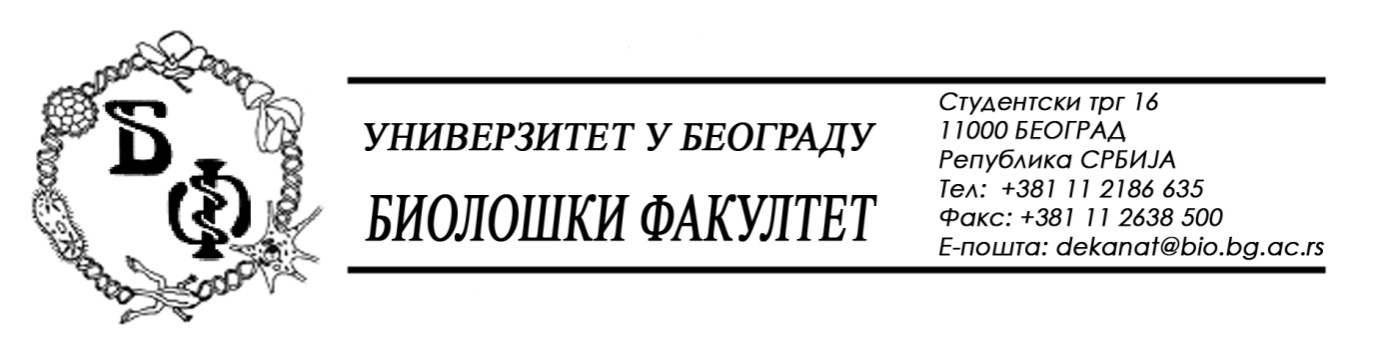 Школи домаћину окружног/градског такмичења из биологије за основне школеПоштоване колеге,Прво, Молимо Вас, oбавезно након пријема овог e-mail-а, потврдите да сте га примили (кликом на “reply”) да би смо чекирали Вашу e-mail адресу и ставили је на списак адреса на које ћемо слати тестове и решења у суботу, 9. априла.Уколико нисте у могућности да у Вашој школи реализујете такмичење, молимо Вас да одмах контактирате Вашу школску управу, која ће нама пријавити све измене у организацији.Oкружно/градско такмичење из биологије за основне школе одржаће се у суботу, 9. априла, 2016., са почетком у 11 часова (Сатница-Прилог 1.). Молимо Вас да према листи пријављених ученика обезбедите изјаве о сагласности (Изјава-Прилог 2.) до дана такмичења.Молимо Вас да за сам дан такмичења, 9. априла, обезбедите/припремите штампач, копир апарат, папир, хефталице и систем за шифрирање ученика (шифрирање, како је то до сада чињено).Тестови из биологије за општинско такмичење биће Вам прослеђени на овај маил школе у 8 часова ујутро, а решења тестова у 12 часова истог дана.Након пријема тестова, потребно је да  одмах одговорите да сте их примили (кликом на “reply” и поруком ПРИМЉЕНО)  и да потом приступите њиховом умножавању.Саставите записник о томе.  Потребно је да се на записник попишу три члана која су присутна на пријему и умножавању тестова: нпр. директор школе, лице одговорно за такмичења и још један наставник или просвети саветник који је присутан (Записник-Прилог 3.).Након реализације решавања теста и формирања коначне бодовне листе учесника, потребно је да попуните табелу (Коначна ранг листа-Прилог 4.). Попуњене формуларе Прилога 3. и Прилога 4. пошаљите у року од 24сата након реализације такмичења на e-mail адресу takmicenje@bio.bg.ac.rs и e-mail адресу надлежне школске управе, којима проследите и папирну форму оба прилога.Напомена:У прилогу овог писма налазе се:Сатница такмичењаПримерак изјаве коју треба да умножите и проследите ученицима учесницима такмичења на потписивање.Записник о пријему тестоваТабела за резултате такмичења коју је потребно у тој форми да попуните и проследите на e-mail са ког сте добили тестове и на e-mail надлежне школске управе.Посебно Вас молимо да уколико немате копир апарат, штампач или друга средства за умножавање тестова, то потражите и обезбедите од локалне самоуправе или у договору са најближом локалном копирницом. Биолошки факултет као непосредни реализатор само републичког такмичења, из својих ресурса обезбеђује умножавање тестова само на републичком нивоу и није надлежан за финансирање других нивоа такмичења.							Др Срђан Стаменковић, доцент БФ							          Јасна Ковачевић,секретар						Универзитет у Београду-Биолошки факултеt